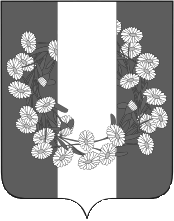 АДМИНИСТРАЦИЯ БУРАКОВСКОГО СЕЛЬСКОГО ПОСЕЛЕНИЯ КОРЕНОВСКОГО РАЙОНАПОСТАНОВЛЕНИЕ/ПРОЕКТот 00.00.2022                                                                                                                              № 00х.БураковскийОб утверждении перечня информации о деятельности подведомственных администрации Бураковского сельского поселения Кореновского района организаций, размещаемой в информационно-телекоммуникационной сети «Интернет»С целью реализации положений Федерального закона от 14 июля 2022 года № 270-ФЗ «О внесении изменений в Федеральный закон «Об обеспечении доступа к информации о деятельности государственных органов и органов местного самоуправления» и статью 10 Федерального закона «Об обеспечении доступа к информации о деятельности судов в Российской Федерации», администрация Бураковского сельского поселения Кореновского района,          п о с т а н о в л я е т:1. Утвердить перечень информации о деятельности подведомственных администрации Бураковского сельского поселения Кореновского района организаций, размещаемой на их официальных сайтах (далее - Перечень), согласно приложению.2. Установить, что размещение информации, указанной в Перечне, осуществляется постоянно и не ограничивается каким-либо периодом.3. Общему отделу администрации Бураковского сельского поселения Кореновского района (Абрамкина) обнародовать настоящее постановление в установленных местах и разместить его на официальном сайте органов местного самоуправления Бураковского сельского поселения Кореновского района в сети «Интернет».4. Контроль за выполнением настоящего постановления оставляю за собой.5. Постановление вступает в силу после его официального обнародования.Глава Бураковского сельского поселения Кореновского района                                                                         Л.И. ОрлецкаяПРИЛОЖЕНИЕ УТВЕРЖДЕНпостановлением администрацииБураковского сельского поселенияКореновского районаот 00.00.2022  года   № ПЕРЕЧЕНЬ
информации о деятельности подведомственных Бураковского сельского поселения Кореновского района организаций, размещаемой на их официальных сайтахГлава Бураковского сельского поселения Кореновского района                                                                        Л.И. Орлецкаяп/пНаименование сведенийСроки и периодичность размещения (поддержание в актуальном состоянии)1.Общая информация о подведомственной организацииОбщая информация о подведомственной организации1.1.наименование, структура подведомственной организации, почтовый адрес, адрес электронной почты (при наличии), номера телефонов справочных служб, информация о наличии официальной страницы подведомственной организации с указателем данной страницы в сети «Интернет»поддерживается в актуальном состоянии (обновление информации на сайте производится не позднее 10 рабочих дней со дня изменения данных)1.2.сведения о полномочиях, задачах и функциях подведомственной организации, ее структурных подразделениях, а также перечень законов и иных нормативных правовых актов, определяющих эти полномочия, задачи и функцииподдерживается в актуальном состоянии (обновление информации на сайте производится не позднее 10 рабочих дней со дня изменения данных)1.3.сведения о руководителях подведомственной организации, ее структурных подразделений (фамилии, имена, отчества, а также при согласии указанных лиц иные сведения о них)поддерживается в актуальном состоянии (обновление информации на сайте производится не позднее 10 рабочих дней со дня изменения данных)1.4.Иная информация о деятельности подведомственной организации с учетом требований Федерального закона от 09.02.2009 № 8-ФЗ «Об обеспечении доступа к информации о деятельности государственных органов и органов местного самоуправления»не позднее 10 рабочих дней со дня возникновения (изменения) информации